We Shall Not Be Moved: Monitoring Comprehension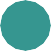 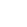 SlideSlideSlideSlideSummaryWe Shall Not Be Moved: Monitoring Comprehension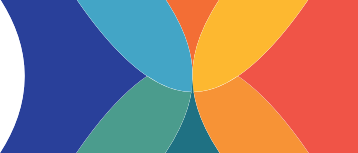 a reading strategy that means checking your understanding while readingthe moods, attitudes, and conditions that existed in a certain timeto link two ideasthe reason for writinga careful plan or method